Fecha:End of Spanish Topic Self Assessment – Mi CumpleañosFecha:End of Spanish Topic Self Assessment – Mi CumpleañosObjectives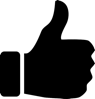 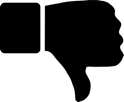 CommentsI can understand and say numbers to 10 in Spanish. I can understand and say numbers to 20 in Spanish.I can understand and say numbers to 31 in Spanish.I can understand and say the months of the year in Spanish. I can ask and answer when someone’s birthday is in Spanish.I can wish someone a happy birthday in Spanish. ObjectivesCommentsI can understand and say numbers to 10 in Spanish. I can understand and say numbers to 20 in Spanish.I can understand and say numbers to 31 in Spanish.I can understand and say the months of the year in Spanish. I can ask and answer when someone’s birthday is in Spanish.I can wish someone a happy birthday in Spanish. 